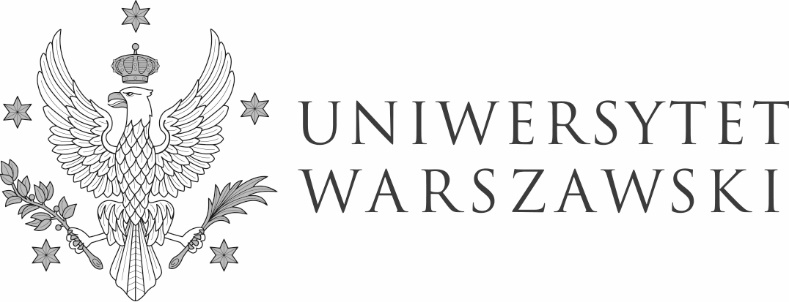 DZP-361/18/2022/MG/42                                                                                   Warszawa, dnia 13.01.2023 r.  Do wszystkich zainteresowanychDotyczy: postępowania o udzielenia zamówienia publicznego w trybie podstawowym nr DZP-361/18/2022 pn.: „Obsługa techniczna i konserwacja w budynkach UW administrowanych przez Biuro Gospodarcze: Część I – konserwacja i utrzymanie w stałej sprawności instalacji systemów: sygnalizacji pożaru, dźwiękowego systemu ostrzegawczego, oddymiania klatki schodowej, sterowania klap oddymiania i pożarowych, oświetlenia ewakuacyjnego i awaryjnego, Część II – konserwacja instalacji hydroforowych w oparciu o DTR producenta, Część III – konserwacja i utrzymanie w stałej sprawności instalacji sygnalizacji włamania i napadu”INFORMACJA O WYBORZE NAJKORZYSTNIEJSZEJ OFERTYZamawiający działając zgodnie z art. 253 ust. 2 ustawy z dnia 11 września 2019 r. Prawo zamówień publicznych (Dz.U. z 2022 r. poz. 1710 z późn. zm.), zwanej dalej „ustawą Pzp” informuje, że jako najkorzystniejszą:1) w części I wybrał ofertę złożoną przez: Janusza Mrozowskiego „DOMATECH” ul. Banacha 2b, 02-097 Warszawa. Uzasadnienie wyboru: Oferta spełnia wszystkie wymagania określone w ustawie Pzp i specyfikacji warunków zamówienia oraz uzyskała maksymalną liczbę punktów przyznaną w oparciu o ustalone kryteria oceny ofert i ich wagi. W niniejszym postępowaniu w części I wpłynęły następujące oferty:Punktacja przyznana ofertom w każdym kryterium oceny ofert i łączna punktacja:Zamawiający jednocześnie informuje, iż w toku badania i oceny ofert na podstawie art. 223 ust. 2 pkt 2 ustawy Pzp poprawił oczywiste omyłki rachunkowe. W związku z dokonanymi poprawkami w ofercie Nr 3 przyjął do oceny  cenę brutto: 136.038,00 zł, 2) w części II wybrał ofertę złożoną przez: TRONIX s.c. Rafał Sowiński Krystyna Sowińska, ul. Jana Olbrachta 58a/173, 01-111 Warszawa.Uzasadnienie wyboru: Oferta spełnia wszystkie wymagania przedstawione w ustawie Pzp i specyfikacji warunków zamówienia oraz uzyskała maksymalną liczbę punktów przyznaną w oparciu o ustalone kryteria oceny ofert i ich wagi.W niniejszym postępowaniu w części II wpłynęły następujące oferty:Punktacja przyznana ofertom w każdym kryterium oceny ofert i łączna punktacja:W imieniu ZamawiającegoPełnomocnik Rektora ds. zamówień publicznych        mgr Piotr SkuberaNumer ofertyWykonawca121FLAME PROTECT Kompleksowe Usługi BHP i PPOŻ S.C. Adrian Domański
ul. Sowińskiego 25/177, 01-105 Warszawa3Janusz Mrozowski „DOMATECH”ul. Banacha 2b, 02-097 Warszawa  NrofertyKryteria oceny ofertKryteria oceny ofertPunkty łącznieNrofertyCena brutto Czas reakcjiPunkty łącznie360,0040,00100,00Numer ofertyWykonawca121FLAME PROTECT Kompleksowe Usługi BHP i PPOŻ S.C. Adrian Domański
ul. Sowińskiego 25/177, 01-105 Warszawa2TRONIX s.c. Rafał Sowiński Krystyna Sowińskaul. Jana Olbrachta 58a/173, 01-111 Warszawa  NrofertyKryteria oceny ofertKryteria oceny ofertPunkty łącznieNrofertyCena brutto Czas reakcjiPunkty łącznie260,0040,00100,00